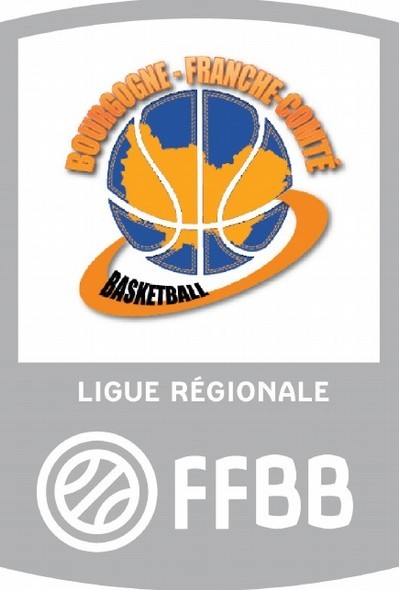 Inscription Formation « Formateur Labellisé »         Nom : . . . . . . . . . . . . . . . . . . . . . . . . . . . .	Prénom : . . . . . . . . . . . . . . . . . . . . . . . . . . . . . . .Adresse : . . . . . . . . . . . . . . . . . . . . . . . . . . . . . . . . . . . . . . . . . . . . . . . . . . . . . . . . . . . . . . . . . . . . . . . .. . . . . . . . . . . . . . . . . . . . . . . . . . . . . . . . . . . . . . . . . . . . . . . . . . . . . . . . . . . . . . . . . . . . . . . . . . . . . . . . Téléphone : . . . . . . . . . . . . . . . . . . . . . . . . .	Date de Naissance : . . . . . . . . . . . . . . . . . . . . . . . Email : . . . . . . . . . . . . . . . . . . . . . . . . . . . . . . . . . . . . . . . . . . . . . . . . . . . . . . . . . . . . . . . . . . . . . . . . . .N° de licence / Club : . . . . . . . . . . . . . . . . . . . . . . . . . . . . . . . . . . . . . . . . . . . . . . . . . . . . . . . . . . . . . . .A retourner à ctobfc@bourgognefranchecomtebasketball.org, Effectuer un virement de 75 euros RIB (FR76 1027 8025 5300 0219 1050 247 / BIC CMCIFR2A) avec le nom du stagiaire dans l’ordre de virement ou joindre un chèque (à l’ordre de la Ligue BFC de Basketball) au plus tard le 3 Juin 2024 à l’adresse suivante : 16 boulevard Winston Churchill, 21000 Dijon.Une facture acquittée sera envoyée uniquement après réception du règlement.A,	le	Signature :